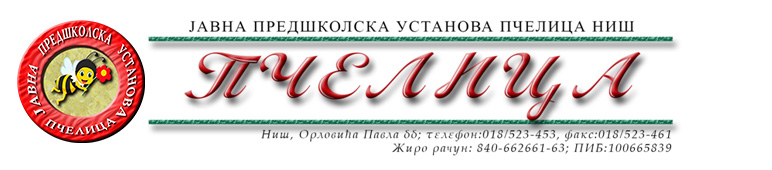 ИЗМЕНА БРОЈ 1КОНКУРСНА ДОКУМЕНТАЦИЈА ЗА НАБАВКУ ДОБАРА – ЗАЛИХЕ РОБЕ ЗА ДАЉУ ПРОДАЈУ, ДЕКОРАЦИЈА ЗА ПРОИЗВОДЕ ПОСЛАСТИЧАРЕ ЗА ПОТРЕБЕ КОМЕРЦИЈАЛЕОБРАЗАЦ ПОНУДЕ ЗА НАВАКУ ДОБАРА – ЗАЛИХЕ РОБЕ ЗА ДАЉУ ПРОДАЈУ, ДЕКОРАЦИЈА ЗА ПРОИЗВОДЕ ПОСЛАСТИЧАРЕ ЗА ПОТРЕБЕ КОМЕРЦИЈАЛЕСПЕЦИФИКАЦИЈАНАПОМЕНА: Добављач је у обавези да приликом сваке испоруке одређеног добра из спецификације, достави лабараторијске извештаје издате од стране акредитоване лабараторије, о здравственој исправности производа, сходно условима прописаним Законом о безбедности хране и позитивним прописима за сва добра из спецификације.Рок важења понуде: ________ дана (најмање 30 дана).Рок испоруке: ________ дана (не дужи од 2 дана) од дана захтева Наручиоца.Рок плаћања: у року од 45 дана од дана доставања рачуна.У Нишу,   ____.____.2024.године      			       		ПОНУЂАЧМ.П.        	_____________________                                                                                      		(потпис овлашћеног лица)Под пуном материјалном и кривичном одговорношћу, као заступник понуђача, дајем следећуИ З Ј А В УПонуђач  _______________________________________из ____________________, у поступку  набавке добара –Залихе робе за даљу продају, Декорација за потребе посластичаре за потребе комерцијале, испуњава услове дефинисане конкурсном документацијом за предметну  набавку и то:да је регистрован је код надлежног органа, односно уписан у одговарајући регистар;да он и његов законски заступник није осуђиван за неко од кривичних дела као члан организоване криминалне групе, да није осуђиван за кривична дела против привреде, кривична дела против животне средине, кривично дело примања или давања мита и кривично дело преваре;да није изречена мера забране обављања делатности на снази у време објаве/слања позива за доставу понуде;да је измирио доспеле порезе, доприносе и друге јавне дажбине у складу са прописима Републике Србије или стране државе када има седиште на њеној територији;да је поштовао обавезе које произлазе из важећих прописа о заштити на раду, запошљавању и условима рада, заштити животне средине и гарантује да је ималац права интелектуалне својине;Да понуђач поседује важећи уговор са акредитованом лабораторијом за испитивање здравствене исправности производа. Ако понуђач није произвођач понуђених добара, уговор са акредитованом лабораторијом мора да поседује и произвођач/увозник предметних добара.ПОНУЂАЧ ЈЕ ДУЖАН ДА ДОСТАВИ ДОКАЗЕ О ИСПУЊЕЊУ ГОРЕ НАВЕДЕНИХ УСЛОВА НА ПОЗИВ НАРУЧИОЦА У РОКУ ОД 3 ДАНА ОД ДАНА ПОЗИВА НАРУЧИОЦА.Понуђач овом Изјавом, под пуном материјалном и кривичном одговорношћу потврђује  да је понуду у поступку набавке добара –Залихе робе за даљу продају, Декорација за потребе посластичаре за потребе комерцијале поднео потпуно независно и без договора са другим понуђачима или заинтересованим лицима.У Нишу,   ____.____.2024.године      			       		ПОНУЂАЧМ.П.        	_____________________                                                                                      		(потпис овлашћеног лица)                                                                                                                                                                       Број понуде Назив понуђачаАдреса седишта понуђачаОсоба за контактОдговорна особа/потписник уговораКонтакт телефонТекући рачун и назив банкеМатични бројПИБЕлектронска поштаРеднибројНазив добараЈед.мереКоличинаЦена по јед.меребез ПДВ-а      Укупна цена без               ПДВ-а   1.Украс на штапићуком.10   2.Замак ком10   3.Фигура велика-барвало ком5   4.Цвет са перлом 20/1 ком10   5.Багер,трактор,ваљак грицко ком56.Трактор ,,Angri births art''ком10   7.Миа,дизни,маша,минион,арт ком5   8.Трубица папирна ком50   9.Чаша штампана 2 дл 10/1 ком150  10.Аутићи арт 12/1 ком25  11.Маске 6/1 ком50  12.Кашика пластична 20/1 пак800  13.Салвете Ана 20/1 ххл пак30  14.Целофан табак 1/1 900*600 ком150  15.Виљушка пластична 20/1пак300  16.Коњић фили 12/1ком20  17.Велика ружа 3/1 орхидејаком10  18.Свећица магична оазаком350  19.Мињон корп.бр.2-25/1-100 сетапак100  20.Картонска тацна Т-2-25/1пак500  21.Шећерна табла орхидејаком650  22.Бајка Снежана и 7 патуљакаком10  23.Бајка воз Kityком10  24.Бајка Сиренаком10  25.Бајка фудбалери, Нинџа корњачеком10  26.Бајке: Боб, 3 прасета, Пепа, Вини Пу,штрумфови, Нинџеком10  27.Капе пиктограм 6/1пак80  28.Чаша Авис 0,02ком1000  29.Картонска тацна шарена Т-2пак300  30.Пољско цвећеком5  31.Ситни украсиком5  32.Велика словаком5  33.Фигурицеком5  34.Дизни фигурицеком5  35.Перле сребрне 15 гком5  36.Перле у боји 15 гком537.Капе авис 6/1ком50038.Салвете Ана, 3 слоја, у бојипак3Укупна цена без ПДВ-аУкупна цена без ПДВ-аУкупна цена без ПДВ-аУкупна цена без ПДВ-а                              Укупан ПДВ                              Укупан ПДВ                              Укупан ПДВ                              Укупан ПДВ                                  Укупна цена са ПДВ-ом                                  Укупна цена са ПДВ-ом                                  Укупна цена са ПДВ-ом                                  Укупна цена са ПДВ-ом